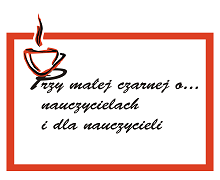 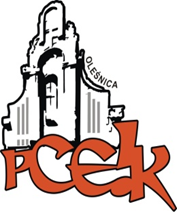 Powiatowe Centrum Edukacji i Kultury w Oleśnicyzapraszanauczycieli przedmiotów humanistycznych, artystycznych, edukacji wczesnoszkolnej, wychowawców, a zwłaszcza tych, którzy  poszukują sposobów na aktywizację uczniówna spotkanie  pt. „Przy małej czarnej o …byciu na niby i na poważnie,                                     czyli o uczniach w teatrze”w dniu  1 marca 2017 r., o godz. 17.00Uczestnicy spotkania:wymienią się doświadczeniami zawodowymi,dyskutują na temat miejsca edukacji teatralnej i ekspresji twórczej w nauczaniu języka polskiego- ocena ofert spektakli dla dzieci i młodzieży,są świadomi, że teatr i zabawy teatralne są formą  kształcenia  wrażliwości i rozwijania wyobraźni,inspirowani są do posługiwania się technikami teatralnymi w celu poznania dziecka.Animatorki spotkania:Informacje dotyczące Animatorek oraz idei spotkań nauczycieli  zamieszczone są na stronie PCEiK  w zakładce:„Przy małej czarnej o… nauczycielach i dla nauczycieli”Relacja ze spotkania będzie zamieszczana na stronie internetowej PCEiK w Oleśnicyoraz w publikacji podsumowującej cały cykl (wydanej w czerwcu 2017r.).Spotkania z cyklu „Przy małej czarnej o …” są bezpłatne dla nauczycieli ze wszystkich placówek oświatowych      z całego Powiatu Oleśnickiego.Zgłoszenia telefoniczne pod numerem: 71 314 01 72JOANNA  SZCZEGODZIŃSKATemat: „Przerzucanie mostów”.                                                                   Między sceną a widownią.MARZENNA  ŚLIWKA                                                  Temat:   Teatr codzienny.